Внеочередное заседание					 		28 СозываО порядке учета предложений по проекту решения «О бюджете сельского поселения Кушманаковский  сельсовет муниципального  район Республики Башкортостан на 2020 год и на плановый период 2021 и 2022 годов», а также участия граждан в его обсуждении	В соответствии с частью 4 статьи 44  Федерального закона «Об общих принципах организации местного самоуправления в Российской Федерации»   Совет сельского поселения  Кушманаковский  сельсовет решил:	1. Утвердить Порядок учета предложений по проекту решения  «О бюджете сельского поселения Кушманаковский  сельсовет муниципального  район Республики Башкортостан на 2020 год и на плановый период 2021 и 2022 годов», а также участия граждан в его обсуждении (прилагается).	2. Обнародовать настоящее решение на информационном стенде в здании администрации сельского поселения Кушманаковский  сельсовет.	Глава сельского поселения Кушманаковский сельсоветмуниципального района Бураевский районРеспублики Башкортостан 				         	    И.Р.Камалов29 ноября 2019 года		№ 38Приложениек решению Совета сельского поселения Кушманаковский сельсоветот 29.11.2019 г. № 38	ПОРЯДОКучета предложений по проекту решения о бюджете   сельского поселения Кушманаковский    сельсовет муниципального района Бураевский район Республики Башкортостан на 2020 год и на плановый период 2021 и 2022 годов, а также участия граждан            в  его обсуждении	1. Жители сельского поселения Кушманаковский    сельсовет имеют право в 7-дневный       срок       со       дня       обнародования       проекта       бюджета сельского  поселения  Кушманаковский    сельсовет на 2020 год и на плановый период 2021 и 2022 годов (далее - проект бюджета)  в    письменной  форме   вносить       предложения   в  Совет сельского поселения Кушманаковский    сельсовет     (по  адресу: дер. Кушманаково, ул. Роберта Ахметгалиева, 62),  а также участвовать в публичных слушаниях по обсуждению проекта бюджета, порядок организации и проведения которых определяется положением.         2. Предложения по проекту бюджета должны содержать фамилию, имя, отчество, дату и место рождения, адрес регистрации по месту жительства и фактического проживания,  контактный телефон, если имеется.        3. Предложения по проекту бюджета учитываются комиссией Совета сельского поселения Кушманаковский    сельсовет (далее - комиссия) в журнале учета предложений по проекту бюджета, который должен быть прошит и пронумерован.         4. Предложения по проекту бюджета рассматриваются, обобщаются и учитываются комиссией при предварительном рассмотрении проекта бюджета.	Комиссия выносит указанные предложения на рассмотрение Совета с рекомендацией об их принятии или отклонении.	Указанное решение комиссии рассматривается Советом до принятия бюджета  сельского поселения Кушманаковский    сельсовет.БАШКОРТОСТАН РЕСПУБЛИКАҺЫ               БОРАЙ РАЙОНЫ МУНИЦИПАЛЬ РАЙОНЫНЫҢ КУШМАНАК АУЫЛ СОВЕТЫ АУЫЛ БИЛӘМӘҺЕ СОВЕТЫ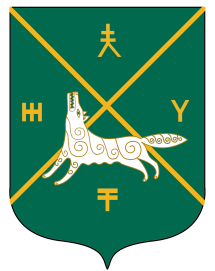 СОВЕТ СЕЛЬСКОГО  ПОСЕЛЕНИЯКУШМАНАКОВСКИЙ  СЕЛЬСОВЕТ   МУНИЦИПАЛЬНОГО РАЙОНА БУРАЕВСКИЙ  РАЙОН        РЕСПУБЛИКИ  БАШКОРТОСТАН